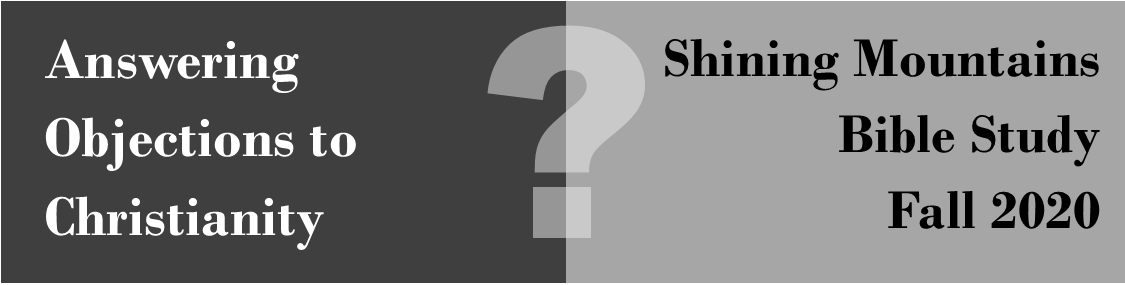 “Science has disproven Christianity. Miracles are incompatible with our modern view of the world, and biblical creationism is a prescientific account of the origin of life. It is impossible to be a scientifically literate or intellectual member of society and believe in Christianity literally. The majority of the most scientific and intelligent people of this world reject religion.”IntroductionFrom what you know, experienced or the attached article, fill out the following chart.Science & the Origins of LifeExplain the “cognitive dissonance” between an atheistic evolutionary model of natural selection & the following:Human rightsValue, purpose & dignity of lifeReductionism (i.e. everything can be reduced to neurochemistry) about morals, ethics, love, etc.Agree/Disagree: “Agree/disagree: “Whatever your explanation or model for the origin of the world, you believe it by faith. We are no longer in the realm of science, but of philosophy and theology.”List all the problems with solving this objection through creation science or intelligent design:Science & Miracles Explain why C.S. Lewis’ words (a former atheist) are the fundamental to understanding this objection, “If you believe the first four words of the Bible, you will have no trouble with the rest.”Explain the underlying alternate belief about religion – which leads to circular reasoning – behind this objection.  “Christianity does not conform to our modern scientific outlook about natural causes.  Therefore, it cannot be true.”ConclusionPractice how you would answer this objection to Christianity.Science operates under these assumptions…Christianity operates under these assumptions…